17.04.2020KL I TAPrzedmiot: produkcja roślinna w praktyceTemat: Rozpoznawanie nawozów organicznychDziś bardzo proszę żebyście przypomnieli sobie wszystkie informacje nt. nawozów organicznych/naturalnych. Mam dla was też bardzo proste zadanie do wykonania. Rozpoznajcie na rysunkach z jakim nawozem mamy do czynienia. Na odpowiedz czekam do wtorku 21.04.2020. Pozdrawiam Beata Podbielska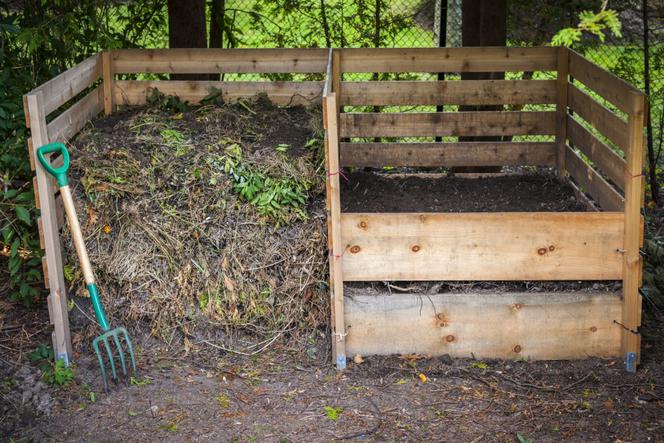 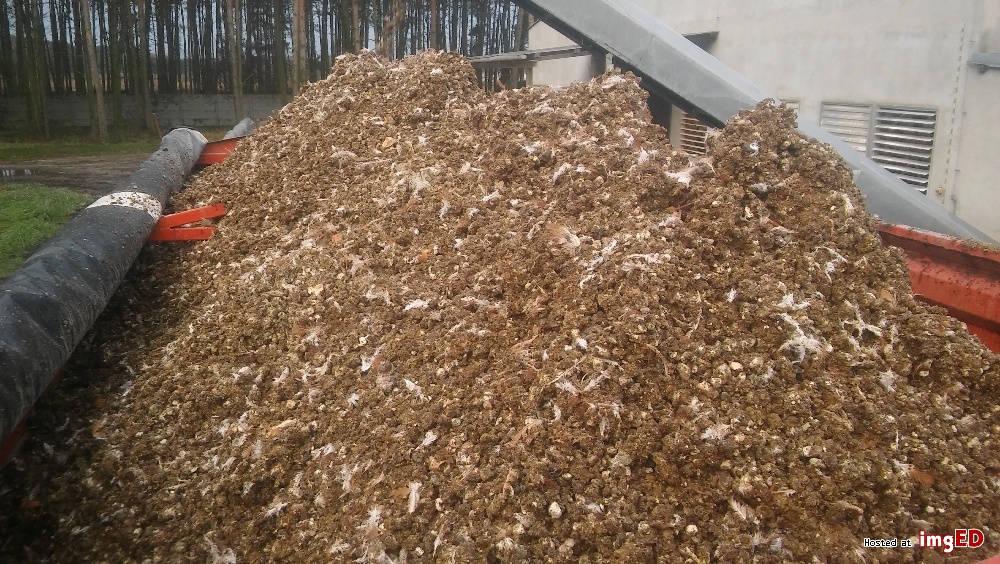 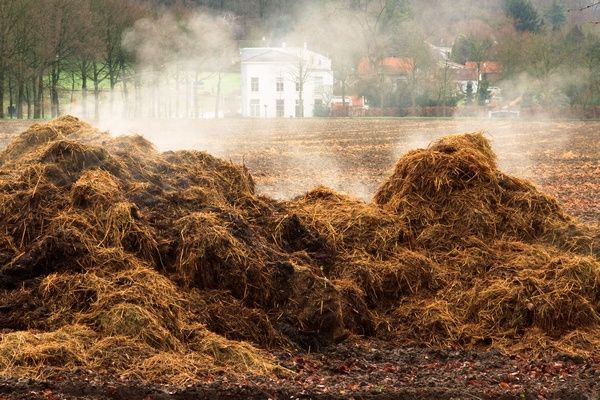 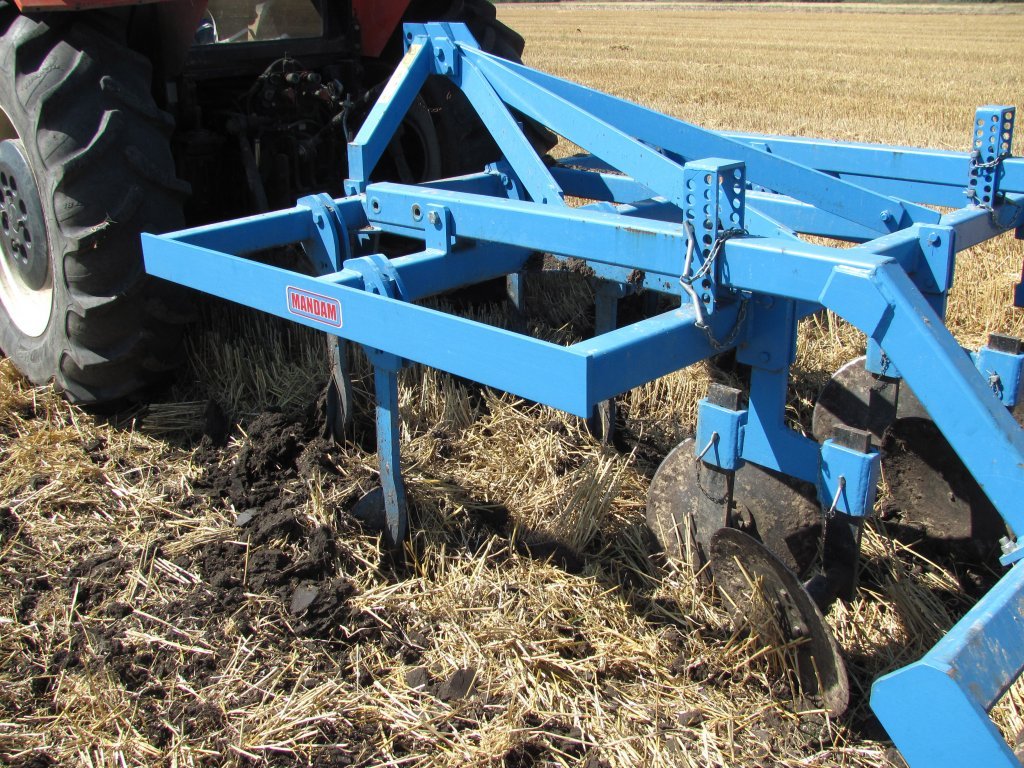 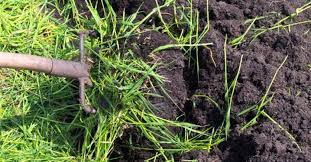 BARDZO PROSZĘ O SAMODZIELNĄ PRACĘ.OSOBY, KTÓRE ZROBIĄ TAKIE SAME BŁĘDY BĘDĄ MUSIAŁY ZROBIĆ DODATKOWE ZADANIE!!!!